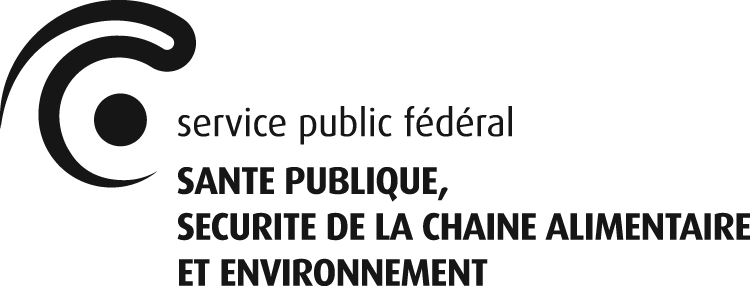 RAPPORT D’EXPERTISEFièvre aphteuse/ESB/RAGE *(*biffer les mentions inutiles)Je soussigné (e),…………………...................……………………………………………………, chef de secteur primaire de l’AFSCA ou son mandataire de l’ULC de ........................................................., désigne Mme/Mr…………………………………………………………………....................….….comme expert pour l’estimation de ……….… bovin (s) détenus dans l’exploitation de :NOM et Prénom : ……………………………….......................................………………….Adresse : ……………………………………......................................………………………N°TVA :…………………………………………………………….......................................N° de troupeau : …………………………………………………….......................................Et repris sur l’ordre d’abattage ci-annexé.Fait à……………………….....…………., le ………/………/....…..Signature :Le chef de secteur primaire de l’AFSCA ou son mandataire...................................................................................Je soussigné (e), ……………………………………….., désigné (e) par le Ministre comme expert, affirme par la présente qu’il a estimé pour les ………. bovins repris sur l’ordre d’abattage, la valeur de remplacement et la valeur de boucherie ainsi inscrites au verso, et qu’il a remis en main propre une copie de ce rapport à l’ayant droit.Fait à ………………………………………, le …….../….……/…….…Signature : L’expert désigné, ……………………………….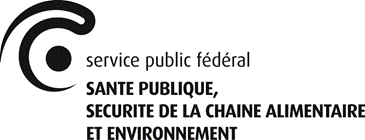 Je soussigné (e) :............................................................................................................................., nommé le responsable, suis d’accord/ pas d’accord* avec les valeurs estimées (biffer la mention inutile), Pour réception, le................/............../...............Le responsable, *En cas de désaccord avec l’expertise, le responsable peut solliciter une contre-expertise par lettre recommandée auprès de l’ULC de .....................................................................dans les 24 heures suivant la réception du rapport d’expertise (A.R. du 28 novembre 1991).La déclaration de créance vous sera envoyé par courrier. Veuillez cocher ci-après votre préférence en matière d’envoi et compléter les informations utiles à cette fin.E-mail :…………………………………………......................………………………………………………………...Adresse postale: …………………………….....................……………………………………………………………..	   	        ………………………………………………………………………………………..........................Veuillez renvoyer ce formulaire dûment complété et signé de préférence par e-mail à : Afp.vetserv@health.fgov.be Ou par courrier à l’adresse suivante :Fonds budgétaire pour la santé et qualité des animaux et des produits animaux « Bovins », Eurostation II – 7ème étage,Place Victor Horta 40 - boite 10,1060 BruxellesRapport d’expertiseRapport d’expertiseRapport d’expertiseRapport d’expertiseDossier N°Dossier N°Dossier N°Dossier N°Dossier N°N°IdentificationSexe M/VRace :01 : laitier02 : viandeux03 : mixteDate de naissance../../….ConformationNormalMaigreAnormalEtat de gestation (mois)Valeur de remplacement(euros)Valeur de boucherie (euros)